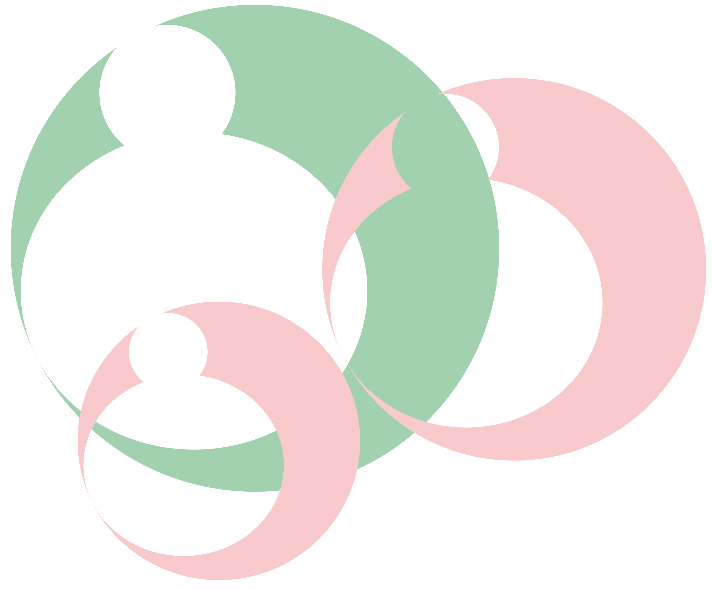 Huisartspraktijk Ketelaar


AdresMerijntje Gijzenstraat 3c
4906 EA Oosterhout

Telefoonnummer
0162-458589

OpeningstijdenMaandag 	08.00 – 17.00 Dinsdag 	08.00 – 17.00 Woensdag 	08.00 – 17.00Donderdag 	08.00 – 17.00Vrijdag		08.00 – 17.00Overleg		10.00 – 10.30Pauze 		12.30 – 13.00Ons teamMw. M.H. KetelaarHuisartsMw. S.H. LandHuisartsNicole Buckers - VorstAssistente Nadia van der Pluijm – van den BroekAssistente Anne Matthijssen Praktijkondersteuner somatiekAnnemarie de FeijPraktijkondersteuner GGZAnneke StoopPraktijkondersteuner GGZ

Ivy Lontho - Kuijpers
Praktijkmanager en AssistenteSpreekuur

We werken alleen volgens afspraak. U kunt de afspraken tussen 08.00 en 10.00 altijd maken, via de assistente, de website of MijnGezondheid.net. Voor alle afspraken na 10.00 dient u op de dag zelf te bellen voor een afspraak. Voor één afspraak wordt 10 minuten gereserveerd, waarbij één klacht besproken kan worden. Soms is er meer tijd nodig voor één klacht of zijn er meerdere klachten, dan kan de assistente extra tijd reserveren. Zij zal u daarom vragen naar de reden van uw komst. Als u zelf denkt meer tijd nodig te hebben, overleg dit dan met de assistente.Dokter Ketelaar heeft spreekuur op:MaandagDinsdagWoensdagVrijdagDokter Land heeft spreekuur op:MaandagWoensdagochtendDonderdag
Visites
Indien het voor u niet mogelijk is om naar de praktijk te komen, dan kan de huisarts u thuis bezoeken. Wij verzoeken u dan vóór 10.00 een visite aan te vragen. De huisarts rijdt visites tussen 13.00 en 14.00.

In de praktijk hebben we betere onderzoeks- en behandelmogelijkheden dan thuis, daarom vragen we u als het ook maar enigszins kan, om op het spreekuur te komen.

Telefonische afspraak

Het is mogelijk een telefonische afspraak te maken via de assistente. Uitslagen kunt u ook altijd opvragen bij de assistente

Assistente

De assistente regelt het reilen en zeilen van de praktijk. Ze plant het spreekuur, bespreekt uitslagen en verzorgt herhaalrecepten. U kunt bij de assistente terecht voor medische handelingen, zoals oren uitspuiten, het geven van injecties, urineonderzoek, het maken van uitstrijkjes, het verwijderen van hechtingen, het meten van de bloeddruk en het aanstippen van wratten. UitslagenVoor uitslagen kunt u in elk geval na twee dagen bellen. De uitslag wordt eerst door de huisarts beoordeeld en daarna kan de assistente dit met u bespreken. Zo nodig belt de huisarts u hier zelf over terug. WaarnemingBuiten de openingstijden van de praktijk kunt u in de avond,- nacht- en weekenduren voor spoedeisende medische hulp terecht bij Huisartsenpost OosterhoutPasteurlaan 9a4901 DH Oosterhout0162-435000Indien de praktijk gesloten is door vakantie zal dit van tevoren kenbaar worden gemaakt op onze website. De waarnemende praktijken kunt u tevens terugvinden op de website en terug horen op het telefoonbandje. 

PrikpostOp maandag t/m vrijdag kunt u van 7.30 - 17.00 terecht in het eerstelijns gezondheidscentrum op Pasteurlaan 9b te Oosterhout voor bloedafname.HerhaalreceptenHerhaalrecepten kunt altijd bestellen via Mijngezondheid.net of via de assistente. MijnGezondheid.netEr is de mogelijkheid gebruik te maken van MijnGezondheid.net (MGN), waarbij u inzage heeft in een deel van uw medische dossier, onderzoeksuitslagen kunt inzien, afspraken kunt maken, herhaalrecepten kunt bestellen en vragen kunt stellen aan de assistente en huisarts.Er is ook een app beschikbaar; MedGemak. Als u hier meer over wilt weten, neem dan contact op met de assistente of kijk op onze website.KlachtenregelingAls u niet geheel tevreden bent over de praktijk of onze medewerkers, horen we het graag van u terug. We leren graag hoe we onze zorgverlening kunnen verbeteren. Wij hebben een klachtenregeling; vraag ernaar bij de assistente.WebsiteKijk voor meer informatie over de praktijk op: www.huisartspraktijkketelaar.nl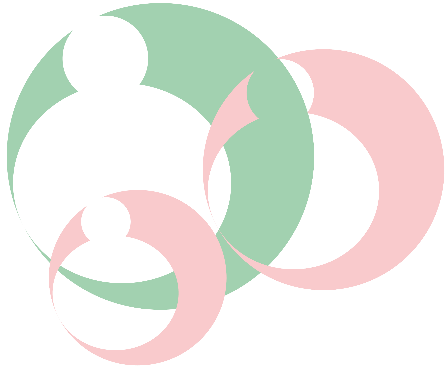 We staan graag als team voor u klaar!M.H. Ketelaar, S.H. Land, Nicole, Nadia, Anne, Annemarie, Anneke en Ivy